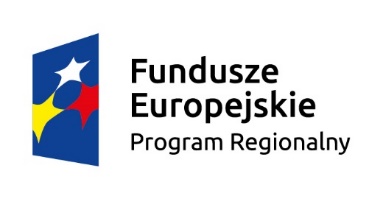 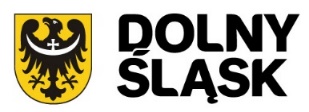 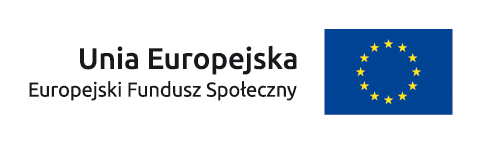 Załącznik nr 14 Standard wymagań dla kompetencji językowych realizowanych w ramach Działania 10.3.Fakt nabycia kompetencji językowych będzie weryfikowany w ramach następujących etapów:a) ETAP I – Zakres – zdefiniowanie w ramach wniosku o dofinansowanie lub w regulaminie konkursu grupy docelowej do objęcia wsparciem oraz wybranie obszaru interwencji EFS, który będzie poddany ocenie,b) ETAP II – Wzorzec – zdefiniowanie we wniosku o dofinansowanie lub w regulaminie konkursu standardu wymagań, tj. efektów uczenia się, które osiągną uczestnicy w wyniku przeprowadzonych działań projektowych,c) ETAP III – Ocena – przeprowadzenie weryfikacji na podstawie opracowanych kryteriów oceny po zakończeniu wsparcia udzielanego danej osobie,d) ETAP IV – Porównanie – porównanie uzyskanych wyników etapu III (ocena) z przyjętymi wymaganiami (określonymi na etapie II efektami uczenia się) po zakończeniu wsparcia udzielanego danej osobie. Walidacja – wieloetapowy proces sprawdzania, czy – niezależnie od sposobu uczenia się – kompetencje wymagane dla danej kwalifikacji zostały osiągnięte. Walidacja prowadzi do certyfikacji. Walidacja obejmuje nie tylko ocenę kompetencji (osiągniętych efektów uczenia się), lecz także sprawdzenie ich zgodności z wymaganiami dla danej kwalifikacji. Beneficjenci powinni utrwalać i przechowywać wyniki walidacji, w tym przypadku wyniki przeprowadzonych egzaminów zmierzających do wydania certyfikatów zewnętrznych. Kompetencja to wyodrębniony zestaw efektów uczenia się / kształcenia. Opis kompetencji zawiera jasno określone warunki, które powinien spełniać uczestnik projektu ubiegający się o nabycie kompetencji, tj. wyczerpującą informację o efektach uczenia się dla danej kompetencji oraz kryteria i metody ich weryfikacji. Wykazywać należy wyłącznie kwalifikacje/kompetencje osiągnięte w wyniku interwencji Europejskiego Funduszu Społecznego.Etap I i II nabywania kompetencji  powinny zostać opisane we wniosku o dofinansowanie. Przy czym nie chodzi tutaj o szczegółowe opisywanie tych etapów, ale o podanie rzeczowych  informacji. W I etapie należy zidentyfikować grupę docelową oraz wybrać obszar interwencji. Należy mieć na uwadze, że grupa docelowa powinna być jednorodna, tzn. z porównywalnym poziomem wyjściowym, aby móc lepiej określić jaki ma być rezultat projektu. Następnie w II etapie należy wskazać jakie rezultaty/efekty uczenia się osiągną uczestnicy po zakończeniu projektu. Etap II powinien - zawierać informacje dotyczące umiejętności jakie nabędą uczestnicy projektu.Etap III i IV należy opisać we wniosku w sposób ogólny, wskazując przede wszystkim na czym będzie polegała weryfikacja nabycia kompetencji (np. egzamin zewnętrzny, test, rozmowa oceniająca, etc.) pozwalająca na sprawdzenie i porównanie wyników ze wzorcem.Opisując wsparcie w zakresie szkoleń i kursów językowych we wniosku o dofinansowanie należy powołać się na określone standardy wymagań konkretnego egzaminu zewnętrznego kończącego się powszechnie uznawanym certyfikatem.Ponadto wymagane jest, aby certyfikat zewnętrzny potwierdzający uzyskanie kompetencji uzyskało co najmniej 25% uczestników projektu. W ramach niniejszego konkursu możliwa jest realizacja szkoleń językowych wyłącznie z zakresu języka: angielskiego, francuskiego lub niemieckiego, które są rozliczane stawkami jednostkowymi wskazanymi w tym załączniku. Na niezbędne umiejętności w zakresie komunikacji w językach obcych, które powinny zostać zapewnione w ramach projektów realizowanych na podstawie niniejszego konkursu składa się zdolność rozumienia komunikatów słownych, inicjowania, podtrzymywania i kończenia rozmowy oraz czytania, rozumienia i pisania tekstów, odpowiednio do potrzeb danej osoby będącej uczestnikiem projektu.Minimalny wymagany poziom obecności uczestników na szkoleniach wynosi 80%. Trener prowadzący szkolenia lub kursy objęte wsparciem musi posiadać wykształcenie wyższe lub certyfikaty/zaświadczenia umożliwiające przeprowadzenie wsparcia w standardzie określonym w niniejszym załączniku. Ponadto trener musi posiadać co najmniej 2 letnie doświadczenie zawodowe w zakresie prowadzenia szkoleń i kursów w obszarze kompetencji językowych (w ramach projektu).Zgodnie z Wytycznymi w zakresie kwalifikowalności wydatków w ramach Europejskiego Funduszu Rozwoju Regionalnego, Europejskiego Funduszu Społecznego oraz Funduszu Spójności na lata 2014-2020 oraz z Wytycznymi w zakresie realizacji przedsięwzięć z udziałem środków Europejskiego Funduszu Społecznego w obszarze edukacji na lata 2014-2020  szkolenie językowe są rozliczane stawkami jednostkowymi.Stawki jednostkowe mają zastosowanie do szkoleń językowych realizowanych na terenie województwa dolnośląskiego w ramach projektów współfinansowanych w ramach EFS, prowadzących do uzyskania kompetencji potwierdzonych certyfikatem, zgodnych z Europejskim Systemem Opisu Kształcenia Językowego. Europejski System Opisu Kształcenia Językowego jest dokumentem przygotowanym przez ekspertów Rady Europy. Dokument ten opisuje:umiejętności językowewiedzę jaka jest potrzebna do ich opanowania,sytuacje, w których używamy języka,sposoby oceniania umiejętności.ESOKJ definiuje 6 poziomów zaawansowania i opisuje umiejętności językowe jakie powinien posiadać uczący się  na każdym z tych poziomów.Obowiązujący w ramach realizowanych projektów standard wparcia określony w ramach Europejskiego Systemu Opisu Kształcenia Językowego został przedstawiony w ramach niniejszego załącznika. Stawki dotyczą szkoleń z języka angielskiego, francuskiego i niemieckiego.Stawka jednostkowa dotyczy: 60 godzin lekcyjnych szkolenia (45 minut), przy czym jednorazowe zajęcia nie mogą trwać więcej niż 4 godziny lekcyjne dziennie, a po 2 godzinach szkoleniowych wymagana jest co najmniej 15 minutowa przerwa, 1 osoby przy liczebności grupy nie przekraczającej 12 osób, usługi szkoleniowej w pełnym zakresie kosztów tj. obejmującej w szczególności koszt organizacji szkolenia, koszt zakwalifikowania uczestnika projektu do odpowiedniej grupy, koszt wykładowcy w zakresie przygotowania się do zajęć, ich prowadzenia i weryfikacji prac domowych opracowywanych przez uczestników projektu, wyposażonej sali (w tym udogodnień dla osób z niepełnosprawnościami dostosowanych do typu niepełnosprawności w przypadku obejmowania wsparciem osób z niepełnosprawnościami), materiałów szkoleniowych, w tym również dostosowanych do specjalnych potrzeb osób z niepełnosprawnościami, wody dla uczestników szkolenia, cyklicznych egzaminów wewnętrznych i testów, z wyjątkiem kosztów pośrednich rozliczanych w projekcie oraz kosztów podręczników, zakupionych na potrzeby realizacji usługi szkoleniowej. Stawka nie obejmuje wydatków na zakup środków trwałych oraz nie obejmuje cross-financingu. Poza stawkami jednostkowymi istnieje możliwość sfinansowania wyłącznie kosztów związanych z zakupem podręcznika, przeprowadzeniem egzaminu zewnętrznego i wydaniem zewnętrznego certyfikatu (określonego poziomu biegłości językowej zgodnie z Europejskim Systemem Opisu Kształcenia Językowego).Zestawienie stawek jednostkowych obowiązujących w województwie dolnośląskim wyrażone w zł: Beneficjent powinien udokumentować wykonanie liczby usług objętych stawką jednostkową, które wykazuje we wniosku o płatność. Dokumenty potwierdzające wykonanie usługi są określone w umowie o dofinansowanie projektu. Dokumentem potwierdzającym wykonanie usługi szkolenia językowego może być np. zaświadczenie o ukończeniu kursu lub dokument potwierdzający zdobycie przez uczestnika projektu określonego poziomu biegłości językowej (zgodnie z Europejskim Systemem Opisu Kształcenia Językowego) wydany przez beneficjenta w procesie walidacji.W toku realizacji projektu beneficjent zobowiązany jest do utrwalania i przechowywania wyników walidacji przeprowadzonej w ramach projektu na potrzeby kontroli i późniejszej ewaluacji przez okres przechowywania dokumentacji konkursowej.  Minister właściwy do spraw rozwoju regionalnego przeprowadza aktualizację stawek każdego roku w ostatnim kwartale danego roku, pod warunkiem, że współczynnik indeksacji przekroczy 5%. Minister właściwy do spraw rozwoju regionalnego zamieszcza na stronach internetowych administrowanych przez Ministerstwo Infrastruktury i Rozwoju: http://www.mir.gov.pl, http://www.funduszeeuropejskie.gov.pl komunikat o wysokości stawek po indeksacji. Stawki w wysokości wynikającej z indeksacji mają zastosowanie wyłącznie do umów o dofinansowanie projektu zawartych na podstawie naborów ogłoszonych po dniu wydania ww. komunikatu. Mechanizm indeksacji stawek jednostkowych szkoleń językowych opiera się na dwóch zakresach danych: - poziom inflacji bazowej po wyłączeniu cen administrowanych (określany przez Narodowy Bank Polski), - poziom cen w gospodarce narodowej – wskaźnik cen w ramach edukacyjnych usług konsumpcyjnych dla danego województwa (określany przez Główny Urząd Statystyczny). Za punkt startowy, będący wyznacznikiem rozpoczęcia okresu monitorowania poziomu współczynników służących indeksacji, uznaje się okres II kwartału roku, w którym przeprowadzono ostatnią indeksację (dane pochodzące z następnych okresów porównywane będą do wielkości za ten okres). Mechanizm indeksacji jest dokonywany w oparciu o współczynnik będący wynikiem następującego wzoru: przy czym: Wi – Współczynnik indeksacji Pib – Poziom inflacji bazowej PCE – Poziom cen edukacyjnych usług konsumpcyjnychTabela. Standardy Europejskiego Systemu Opisu Kształcenia Językowego  (ESOKJ)Język angielski Język angielski Język niemiecki Język niemiecki Język francuski Język francuski Kurs dla osób pełnosprawnych Kurs dla osób z niepełnosprawnościami Kurs dla osób pełnosprawnych Kurs dla osób z niepełnosprawnościami Kurs dla osób pełnosprawnych Kurs dla osób z niepełnosprawnościami 549,75567,38601,53620,26572,88583,90A1 Poziom podstawowy A2 Poziom podstawowy B1 Poziom samodzielności B2 Poziom samodzielności C1 Poziom biegłości C2 Poziom biegłości 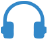 SłuchaniePotrafię zrozumieć znane mi słowa i bardzo podstawowe wyrażenia dotyczące mnie osobiście, mojej rodziny i bezpośredniego otoczenia, gdy tempo wypowiedzi jest wolne a wymowa wyraźna. Potrafię zrozumieć wyrażenia i najczęściej używane słowa, związane ze sprawami dla mnie ważnymi (np. podstawowe informacje dotyczące mnie i mojej rodziny, zakupów, miejsca i regionu zamieszkania, zatrudnienia). Potrafię zrozumieć główny sens zawarty w krótkich, prostych komunikatach i ogłoszeniach. Potrafię zrozumieć główne myśli zawarte w jasnej, sformułowanej w standardowej odmianie języka wypowiedzi na znane mi tematy, typowe dla domu, szkoły, czasu wolnego itd. Potrafię zrozumieć główne wątki wielu programów radiowych i telewizyjnych traktujących o sprawach bieżących lub o sprawach interesujących mnie prywatnie lub zawodowo – wtedy, kiedy te informacje są podawane stosunkowo wolno i wyraźnie. Potrafię zrozumieć dłuższe wypowiedzi i wykłady oraz nadążać za skomplikowanymi nawet wywodami – pod warunkiem, że temat jest mi w miarę znany. Rozumiem większość wiadomości telewizyjnych i programów o sprawach bieżących. Rozumiem większość filmów w standardowej odmianie języka. Rozumiem dłuższe wypowiedzi, nawet jeśli nie są one jasno skonstruowane i kiedy związki logiczne są w nich jedynie implikowane, a nie wyrażone bezpośrednio. Bez większych trudności rozumiem programy telewizyjne i filmy. Nie mam żadnych trudności ze zrozumieniem jakiejkolwiek wypowiedzi mówionej – słuchanej „na żywo” czy odbieranej za pośrednictwem mediów – nawet przy szybkim tempie mówienia rodzimego użytkownika języka, pod warunkiem jednak, iż mam trochę czasu, by przyzwyczaić się do nowego akcentu. 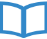 CzytanieRozumiem znane nazwy, słowa i bardzo proste zdania, np.: na tablicach informacyjnych i plakatach lub w katalogach. Potrafię czytać bardzo krótkie, proste teksty. Potrafię znaleźć konkretne, przewidywalne informacje w prostych tekstach dotyczących życia codziennego, takich jak ogłoszenia, reklamy, prospekty, karty dań, rozkłady jazdy. Rozumiem krótkie, proste listy prywatne. Rozumiem teksty składające się głównie ze słów najczęściej występujących, dotyczących życia codziennego lub zawodowego. Rozumiem opisy wydarzeń, uczuć i pragnień zawarte w prywatnej korespondencji. Czytam ze zrozumieniem artykuły i reportaże dotyczące problemów współczesnego świata, w których piszący prezentują określone stanowiska i poglądy. Rozumiem współczesną prozę literacką. Rozumiem długie i złożone teksty informacyjne i literackie, dostrzegając i doceniając ich zróżnicowanie pod względem stylu. Rozumiem artykuły specjalistyczne i dłuższe instrukcje techniczne, nawet te niezwiązane z moją dziedziną. Rozumiem z łatwością praktycznie wszystkie formy języka pisanego, włączając w to abstrakcyjne lub językowo skomplikowane teksty, takie jak podręczniki, artykuły specjalistyczne i dzieła literackie. 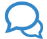 Porozumiewanie sięPotrafię brać udział w rozmowie pod warunkiem, że rozmówca jest gotów powtarzać lub inaczej formułować swoje myśli, mówiąc wolniej oraz pomagając mi ująć w słowa to, co usiłuję opowiedzieć. Potrafię formułować proste pytania dotyczące najlepiej mi znanych tematów lub najpotrzebniejszych spraw – i odpowiadać na tego typu pytania. Potrafię brać udział w zwykłej, typowej rozmowie wymagającej prostej i bezpośredniej wymiany informacji na znane mi tematy. Potrafię sobie radzić w bardzo krótkich rozmowach towarzyskich, nawet jeśli nie rozumiem wystarczająco dużo, by samemu podtrzymać rozmowę. Potrafię sobie radzić w większości sytuacji, w których można się znaleźć w czasie podróży po kraju lub regionie, gdzie mówi się danym językiem. Potrafię - bez uprzedniego przygotowania – włączać się do rozmów na znane mi tematy prywatne lub dotyczące życia codziennego (np. rodziny, zainteresowań, pracy, podróżowania i wydarzeń bieżących). Potrafię się porozumiewać na tyle płynnie i spontanicznie, że mogę prowadzić dość swobodne rozmowy z rodzimymi użytkownikami języka. Potrafię brać czynny udział w dyskusjach na znane mi tematy, przedstawiając swoje zdanie i broniąc swoich poglądów. Potrafię się wypowiadać płynnie i spontanicznie, bez zbyt widocznego namyślania się w celu znalezienia właściwych sformułowań. Potrafię skutecznie porozumiewać się w kontaktach towarzyskich i sprawach zawodowych. Potrafię precyzyjnie formułować swoje myśli i poglądy, zręcznie nawiązując do wypowiedzi rozmówców. Potrafię bez żadnego wysiłku brać udział w każdej rozmowie czy dyskusji. Dobrze znam i odpowiednio stosuję wyrażenia idiomatyczne i potoczne. Wyrażam się płynnie, subtelnie różnicując odcienie znaczeń. Jeśli nawet miewam pewne problemy z wyrażeniem czegoś, potrafię tak przeformułowywać swoje wypowiedzi, że rozmówcy są właściwie nieświadomi moich braków. 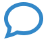 Samodzielne wypowiadanie sięPotrafię używać prostych wyrażeń i zdań, aby opisać miejsce, gdzie mieszkam oraz ludzi, których znam. Potrafię posłużyć się ciągiem wyrażeń i zdań, by w prosty sposób opisać swoją rodzinę, innych ludzi, warunki życia, swoje wykształcenie, swoją obecną i poprzednią pracę. Potrafię łączyć wyrażenia w prosty sposób, by opisywać przeżycia i zdarzenia, a także swoje marzenia, nadzieje i ambicje. Potrafię krótko uzasadniać i objaśniać własne poglądy i plany. Potrafię relacjonować wydarzenia i opowiadać przebieg akcji książek czy filmów, opisując własne reakcje i wrażenia. Potrafię formułować przejrzyste, rozbudowane wypowiedzi na różne tematy związane z dziedzinami, które mnie interesują. Potrafię wyjaśnić swój punkt widzenia w danej kwestii oraz podać argumenty za i przeciw względem możliwych rozwiązań. Potrafię formułować przejrzyste i szczegółowe wypowiedzi dotyczące skomplikowanych zagadnień, rozwijać w nich wybrane podtematy lub poszczególne kwestie i kończyć je odpowiednią konkluzją. Potrafię przedstawić płynny, klarowny wywód lub opis sformułowany w stylu właściwym dla danego kontekstu w sposób logiczny i skuteczny, ułatwiając odbiorcy odnotowanie i zapamiętanie najważniejszych kwestii. 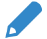 PisaniePotrafię napisać krótki, prosty tekst na widokówce, np. z pozdrowieniami z wakacji. Potrafię wypełniać formularze (np. w hotelu) z danymi osobowymi, takimi jak nazwisko, adres, obywatelstwo. Potrafię pisać krótkie i proste notatki lub wiadomości wynikające z doraźnych potrzeb. Potrafię napisać bardzo prosty list prywatny, na przykład dziękując komuś za coś. Potrafię pisać proste teksty na znane mi lub związane z moimi zainteresowaniami tematy. Potrafię pisać prywatne listy, opisując swoje przeżycia i wrażenia. Potrafię pisać zrozumiałe, szczegółowe teksty na dowolne tematy związane z moimi zainteresowaniami. Potrafię napisać rozprawkę lub opracowanie, przekazując informacje lub rozważając argumenty za i przeciw. Potrafię pisać listy, podkreślając znaczenie, jakie mają dla mnie dane wydarzenia i przeżycia. Potrafię się wypowiadać w zrozumiałych i dobrze zbudowanych tekstach, dosyć szeroko przedstawiając swój punkt widzenia. Potrafię pisać o złożonych zagadnieniach w prywatnym liście, w rozprawce czy opracowaniu, podkreślając kwestie, które uważam za najistotniejsze. Potrafię dostosować styl tekstu do potencjalnego czytelnika.. Potrafię pisać płynne, zrozumiałe teksty, stosując odpowiedni w danym przypadku styl. Potrafię pisać o złożonych zagadnieniach w listach, opracowaniach lub artykułach, prezentując poruszane problemy logicznie i skutecznie, tak by ułatwić odbiorcy zrozumienie i zapamiętanie najważniejszych kwestii. Potrafię pisać streszczenia i recenzje prac specjalistycznych i utworów literackich. 